	CURRICULUM VITAE	Nom et Prénom : sidi ould cheikh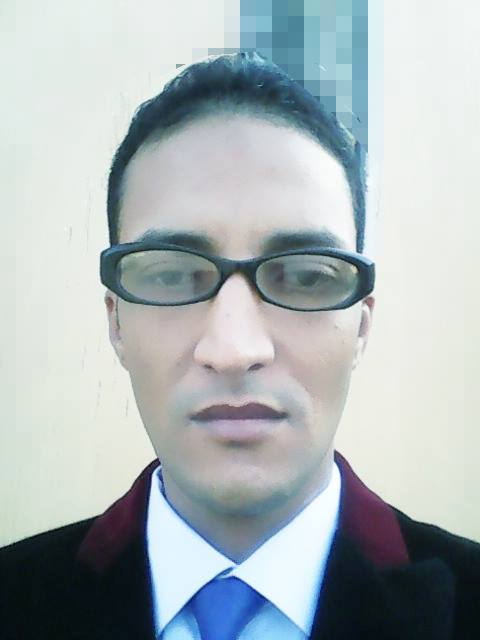 Date et lieu de naissance : en 1987 à ajoueirNationalité : MauritanienneSituation matrimoniale : Célibataire TEL : 32876287Email : sidicheikh26@gmail.comAdresse : Nouakchott- Mauritanie-1995-2001 : Ecole primaire de Nouakchott -2001-2004 : Collège de Nouakchott-2004-2007 : Lycée de Nouakchott-2007-2011 : Université de Nouakchott   -2011-2012 : année de langue française à Dakar -2012-2014 : Université Cheikh Anta Diop de Dakar  (UCAD)-2001 : (C.E.P.E) Certificat d’étude primaire et Elémentaire-2007 : baccalauréat série AA-2009 : Diplôme DEUG en droit publique  -2011 : Maitrise en Droit publique (option : Administration locale) -2012 : Attestation de réussi d’année de langue française -2014 : Master II  en gestion des ressources humaines  (GRH)  - Arabe : très bien -Français : bienETAT CIVILCursus scolaireDiplôme et attestation obtenusLangues parlées